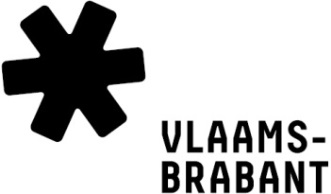 Subsidie voor projecten die de toegang tot de arbeidsmarkt bevorderen voor mensen met een grote afstand tot die arbeidsmarkt in Vlaams-BrabantPARTNEROVEREENKOMSTVia de provinciale website  Deze overeenkomst invullen en opladen in het online subsidiesysteemPer mail	 sociale.economie@vlaamsbrabantPARTNERSNaam partner 1	     Ondernemingsnummer	     Adres			     Rechtsvorm		     Vertegenwoordigd door	     , ook de promotor van het project genoemdNaam partner 2	     Ondernemingsnummer	     Adres			     Rechtsvorm		     Naam partner 3	     Ondernemingsnummer	     Adres			     Rechtsvorm		     Naam partner 4	     Ondernemingsnummer	     Adres			     Rechtsvorm		     Meer partners? Vul in onderstaand veld alle gegevens in.DOELSTELLINGIn het kader van de subsidieaanvraag voor ‘projecten die de toegang tot de arbeidsmarkt bevorderen voor mensen met een grote afstand tot die arbeidsmarkt in Vlaams-Brabant’, zullen de       (naam organisatie 1),       (naam organisatie 2),       (naam organisatie 3),       (naam organisatie 4),       (namen meerdere organisaties …) samenwerken om de volgende doelstelling(en) te behalen:VERANTWOORDELIJKHEDENIn het kader van de subsidieaanvraag voor ‘projecten die de toegang tot de arbeidsmarkt bevorderen voor mensen met een grote afstand tot die arbeidsmarkt in Vlaams-Brabant’, maken de       (naam organisatie 1),       (naam organisatie 2),       (naam organisatie 3),       (naam organisatie 4),       (namen meerdere organisaties …) de volgende inhoudelijke en financiële afspraken:      (naam organisatie 1) zal instaan voor:      (naam organisatie 2) zal instaan voor:      (naam organisatie 3) zal instaan voor:      (naam organisatie 4) zal instaan voor:      (namen meerder organisaties…) zal instaan voor:DUUR VAN DE SAMENWERKINGSOVEREENKOMSTBegindatum       – einddatum       (dd-mm-jjjj)Gedaan te      , op      (handtekening vertegenwoordiger organisatie 1) Naam vertegenwoordiger organisatie 1      Naam organisatie 1      (handtekening vertegenwoordiger organisatie 2) Naam vertegenwoordiger organisatie 2      Naam organisatie 2      (handtekening vertegenwoordiger organisatie 3) Naam vertegenwoordiger organisatie 3      Naam organisatie 3      (handtekening vertegenwoordiger organisatie 4)Naam vertegenwoordiger organisatie 4      Naam organisatie 4      